Tangerang, 23 Agustus 2016Hal : Lamaran PekerjaanKepada Yth;
Manager Sumber Daya Manusia
Di TempatDengan hormat,Sesuai dengan pengembangan dan kemajuan jaman, saya yakin di perlukan banyak tenaga ahli dan profesional untuk menunjang kelangsungannya. Sehubungan dengan hal tersebut, perkenankan saya mengajukan diri (melamar kerja) untuk dapat bergabung di perusahaan Ibu/ Bapak pimpin. Data singkat saya, seperti berikut ini.Nama 			: Jastra Pernando Hutapea
Tempat & tgl. Lahir 	: Tangerang, 12 Mei 1995
Pendidikan Akhir 	: SMKN 1 Kabupaten Tangerang
Alamat			: BTN Bonana Permai A9 No. 11, Pasar Kemis, TangerangHP			: 089608898424E-mail 			: Jastrapernando@gmail.com
Status Perkawinan 	: BelumMenikahSaya memiliki kondisi kesehatan yang baik, dan dapat berbahasa Inggris pasif secara lisan maupun tulisan. Saya dapat bekerja dengan menggunakan komputer. Terutama mengoperasikan aplikasi paket MS Office, seperti Excel, Word, PowerPoint, juga Design Art. Dan saya pun memiliki kompetensi ilmu kelistrikan/ electrical yang saya dapat secara formal dan non formalSebagai bahan pertimbangan, saya lampirkan :
Daftar Riwayat Hidup.
Foto copy ijazah Pendidikan Terakhir dan transkrip nilai.
Foto copy sertifikat dan pelatihan.
Pas foto, dan berkas penting lainnyaSaya berharap Bapak/Ibu bersedia meluangkan waktu untuk memberikan kesempatan wawancara, sehingga saya dapat menjelaskan secara lebih terperinci tentang potensi diri saya. Demikian surat lamaran ini, dan terima kasih atas perhatian Bapak/Ibu.Hormat saya,Jastra Pernando HutapeaDaftar Riwayat HidupData PribadiNama			 : Jastra Pernando Hutapea
Jenis kelamin		 : Laki - laki
Tempat, tanggal lahir 	 : Tangerang, 12 Mei 1995
Kewarganegaraan 	 : Indonesia
Status perkawinan 	 : Belum Menikah
Agama			 : Kristen
Alamat lengkap 	 : BTN Bonana Permai A9 No. 11, Pasar Kemis,  Tangerang (15560)HP			 : 089608898424E-mail 			:  jastrapernando@gmail.com Pendidikan
» Formal2001 - 2007 	: SDN 1 Pasar Kemis, Tangerang
2007 - 2010 	: SMPN 1 Pasar Kemis, Tangerang
2010 – 2013	: SMKN 1 Kab. Tangerang, Tangerang» Sertifikat2013 		: Ujian Praktik Kejuruan Listrik (sertifikat kompetensi)
2011 - 2012 	: Praktek Kerja Industri di PT. Matahari Leisure (sertifikat)
2011 		: Bela diri Karate di BKC (sertifikat)
2007 		: Kursus Bahasa Inggris di BEST International (sertifikat)Kemampuan
- Kemampuan Komputerisasi
- Kemampuan Komputer (MS Word, MS Excel, MS Power Point).
- Kemampuan Design Art- Kemampuan Kompetensi Teknik listrik/ Electrical.- Kemampuan Bela DiriPengalaman Kerja
Bekerja di PT. Matahari Leisure, Tangerang - Banten
- Periode	: November 2011 – Januari 2012
- Status 	: Prakerin/ Praktek Kerja Industri
- Posisi 	: Teknisi/ Harness
Uraian singkat pekerjaan :
- Melayani Kebutuhan Media dan HiburanBekerja di PT. Utama Jaya Teknik, Tangerang - Banten
- Periode 	: 2013
- Status 	: Pegawai kontrak
- Posisi 	: E3
Uraian singkat pekerjaan :
- Bergerak di Bidang Kontraktor.Bekerja di PD. Rachel International (Happy World) Tangerang – Banten-Periode	: November 2013 – Maret 2014-Status		: Pegawai kontrak-Posisi		: Teknisi StoreUraian singkat pekerjaan :-Wahana bermain keluargaBekerja di PT. Victory Chingluh Indonesia Tangerang – Banten-Periode	: April 2014 – sekarang-Status		: Pegawai Tetap-Posisi		: OperatorUraian singkat pekerjaan :-Produksi sepatu olahraga NIKEDemikian Daftar Riwayat Hidup ini saya buat dengan sebenar-benarnyaTerima kasih.Hormat saya,Jastra Pernando Hutapea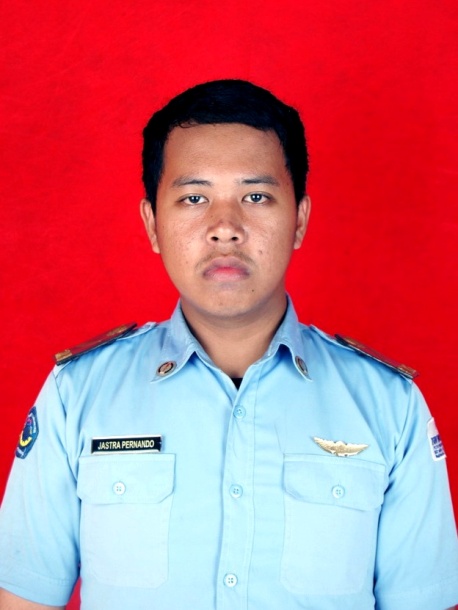 